NATIONAL RESTAURANT EXCHANGE (617)721-9655     Fax: (781)246-5000dserpone@comcast.comLISTING INFORMATIONOwner's Cell:___________________________    Owner's email: _____________________________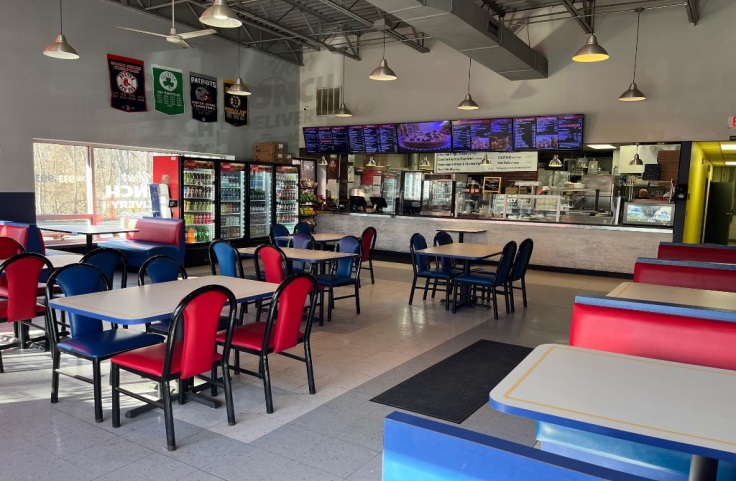 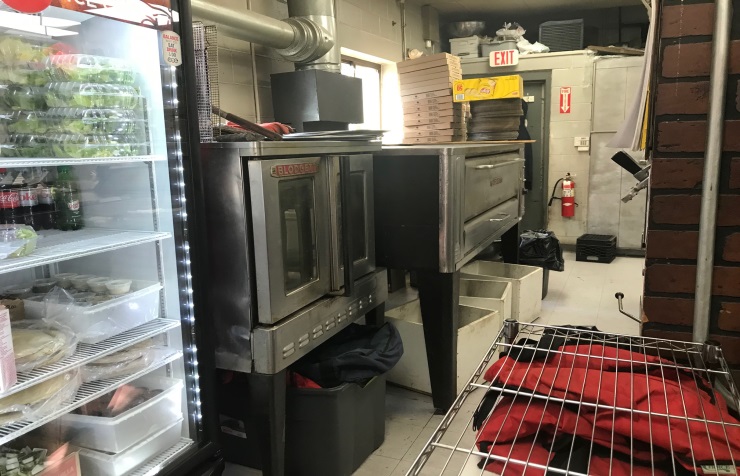 LOCATION: Woburn / Stoneham AreaTYPE OF BUSINESS:  Roast Beef, Pizza & SubsSELLING PRICE:   $ 175,000                                       DOWN PAYMENT:  $75,000SALES VOLUME:  $10,000 /WK		                   Delivery: 10%LEASE:  $4700/mo.	(NNN Inc.)      YRS. LEFT:  New lease at end of current term      SQUARE FOOTAGE: 2500sfHOURS OF OPERATION: M-F 8 am to 4 pm    (closed Sat & Sun)SEATING:   (inside) 40                        (outside) 0REASON FOR SELLING: New VentureCOMMENTS:  Want a great looking, well laid out operation, this is it. Very modest rent at $4700/mo. (all Inc.) for end cap on heavily travelled road. In the middle of a huge office park area, with many nationally known companies. Right off of a major interstate, Three years left on the original lease with a new one to be written at end of original term. Add more delivery with third party vendors, and open Sat. Focus more on office and corporate catering and the sky is the limit for short hours. All for the asking price, of $175K and only $75K down.Don’t wait, won’t last long at this price. !!!Contact John Ruggieri at 781-858-2343 or jkruggie@comcast.net